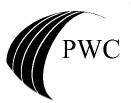 Active and generous sponsors make possible the mission of PWC: Networking and professional education, for an affordable membership cost. Rewards for sponsorship include recognition as a supporter of PWC, with state-wide exposure.To thank our loyal sponsor members, we are again offering our Early Bird Special: a discount if you sign up on line before September 15th. All sponsors receive special recognition at PWC events, including the Annual Banquet in March. Please review the levels listed below, and plan your support of PWC today! Platinum Sponsorship: Amount: $350.00 ($335 if you sign up on line by September 15th)One individual membership, with all attendant rights and privileges.A full page ad in the PWC Membership Directory, published in November*.Recognition on the Sponsorship page in the annual directory.A link to your business web page on the PWC home page at www.pwc.org.Recognition in banquet program, and on banquet name tags for attendees from your company.Gold Sponsorship: Amount: $250.00 ($235 if you sign up on line by September 15th)One individual membership, with all attendant rights and privileges.A half page ad in the PWC Membership Directory, published in November*.Recognition on the Sponsorship page in the annual directory.Recognition in banquet program, and on banquet name tags for attendees from your company.Silver Sponsorship: Amount: $150.00  ($135 if you sign up on line by September 15th)One individual membership, with all attendant rights and privileges (free membership will not be not included with Silver Sponsorship after Sept 15 – so sign up now!)A one-third page ad in the PWC Membership Directory, published in November*.Recognition in banquet program, and on banquet name tags for attendees from your company.Limited number available: Diamond Sponsorship: Amount: $500.00 Two individual memberships, with all attendant rights and privileges.A full page ad in the PWC Membership Directory, published in November*.Recognition on the Sponsorship page in the annual directory.Recognition in banquet program, and on banquet name tags for attendees from your company.Business logo and web link displayed on the PWC homepage at www.pwc.orgTable for your company’s marketing materials at all PWC events during your sponsorship yearTo become a PWC Sponsor, go to www.pwc.org & click “Membership” or complete the form below. If you use this paper form, you will still need to complete a membership form separately 
(so why not do it all in one step, on line?)Sign up on line for Early Bird Discounts, 
or mail this form, with your check to: PWC • PO Box 65893 • Tacoma WA 98464You can also pay with PayPal or credit card at the PWC Website: www.pwc.org 
(If paying electronically, please fax form to 206-888-4697)Questions? Call (206) 249-7922, or visit www.pwc.orgThank you for your support! Your generosity is appreciated! Sponsor Level:  $___________             Sponsor Name/Firm: ___________________________________ 
                                                                           (As you would like to be recognized in directory and banquet program) Contact Phone #:______________________   E-mail: __________________________________ Designated Free Member**: ______________________________________**To activate the free membership, designated member must also fill out Membership Registration form at www.pwc.org.